Консультация для родителейТема: «Пальцы помогают говорить»        Исследованиями разных стран установлено, а практикой подтверждено, что уровень развития речи детей находится в прямой зависимости от степени сформированности тонких движений пальцев рук.Как правило, если движения пальцев развиты в соответствии с возрастом, то и речевое развитие ребенка в пределах возрастной нормы.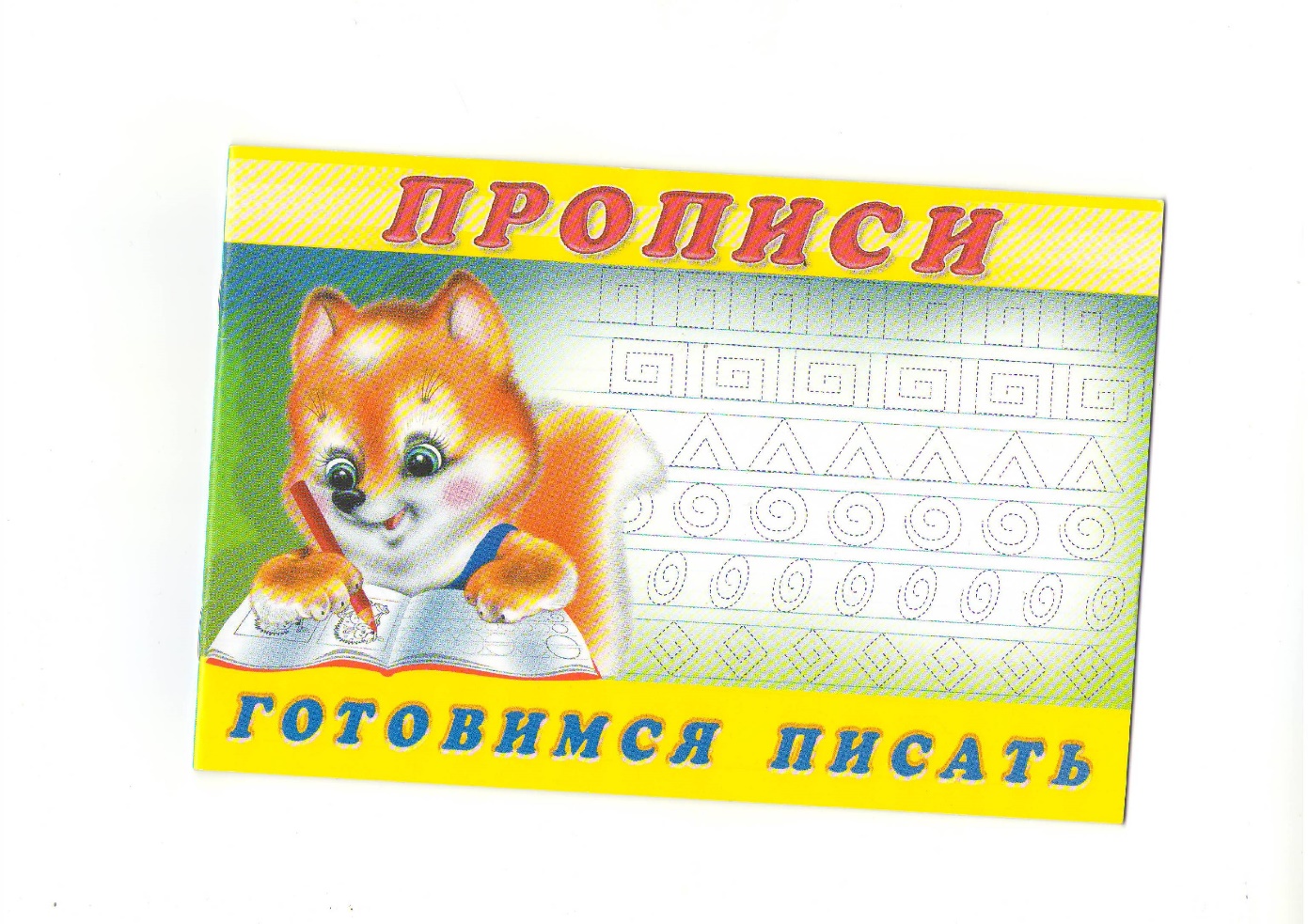 Поэтому тренировка движений пальцев и кисти рук является важнейшим фактором, стимулирующим речевое развитие ребенка, способствующим улучшению артикуляционных движений, подготовки кисти руки к письму и, что не менее важно, мощным средством, повышающим работоспособность коры головного мозга, стимулирующим развитие мышления ребенка. Не случайно, упражнения для пальчиков в Японии начинают выполнять с 2-3 месяцев.Работу по развитию движений пальцев и кисти рук следует проводить систематически по 2-5 минут ежедневно.Вначале дети испытывают затруднения в выполнении многих упражнений. Поэтому отрабатываются упражнения постепенно и вначале выполняются пассивно, с помощью взрослых.Благоприятное воздействие на развитие движений кисти и пальцев руки оказывает самомассаж, а также занятия изобразительной деятельностью (лепкой, рисованием, аппликацией) и ручным трудом (изготовление поделок из бумаги, картона, дерева, ткани, ниток и т.д.).Примерный комплекс упражнений для пальчиковой гимнастики1. Сжимание пальцев в кулак и разжимание пальцев обеих рук одновременно, затем по очереди (руки впереди вверху или в стороны).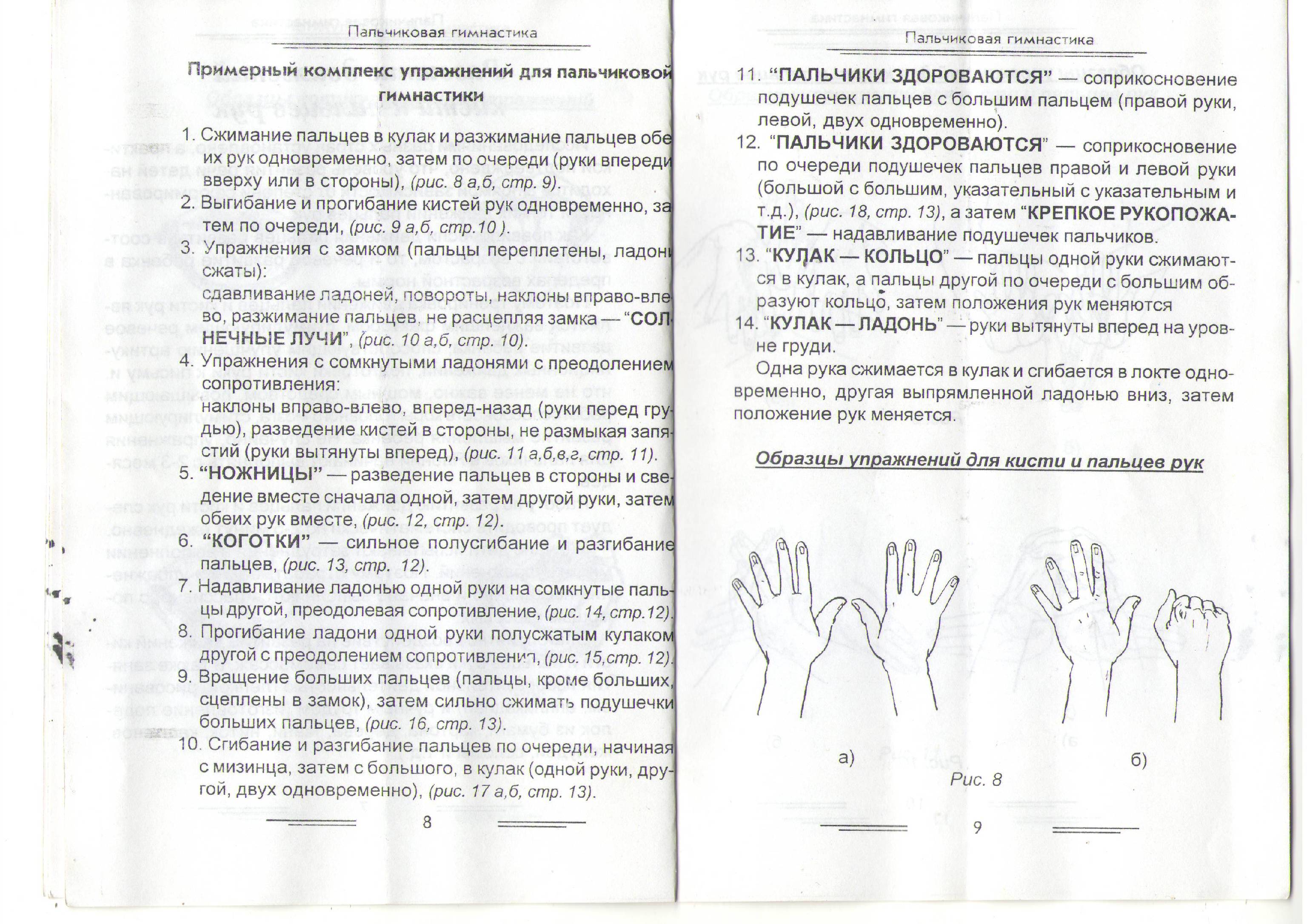 2. Выгибание и прогибание кистей рук одновременно, затем по очереди.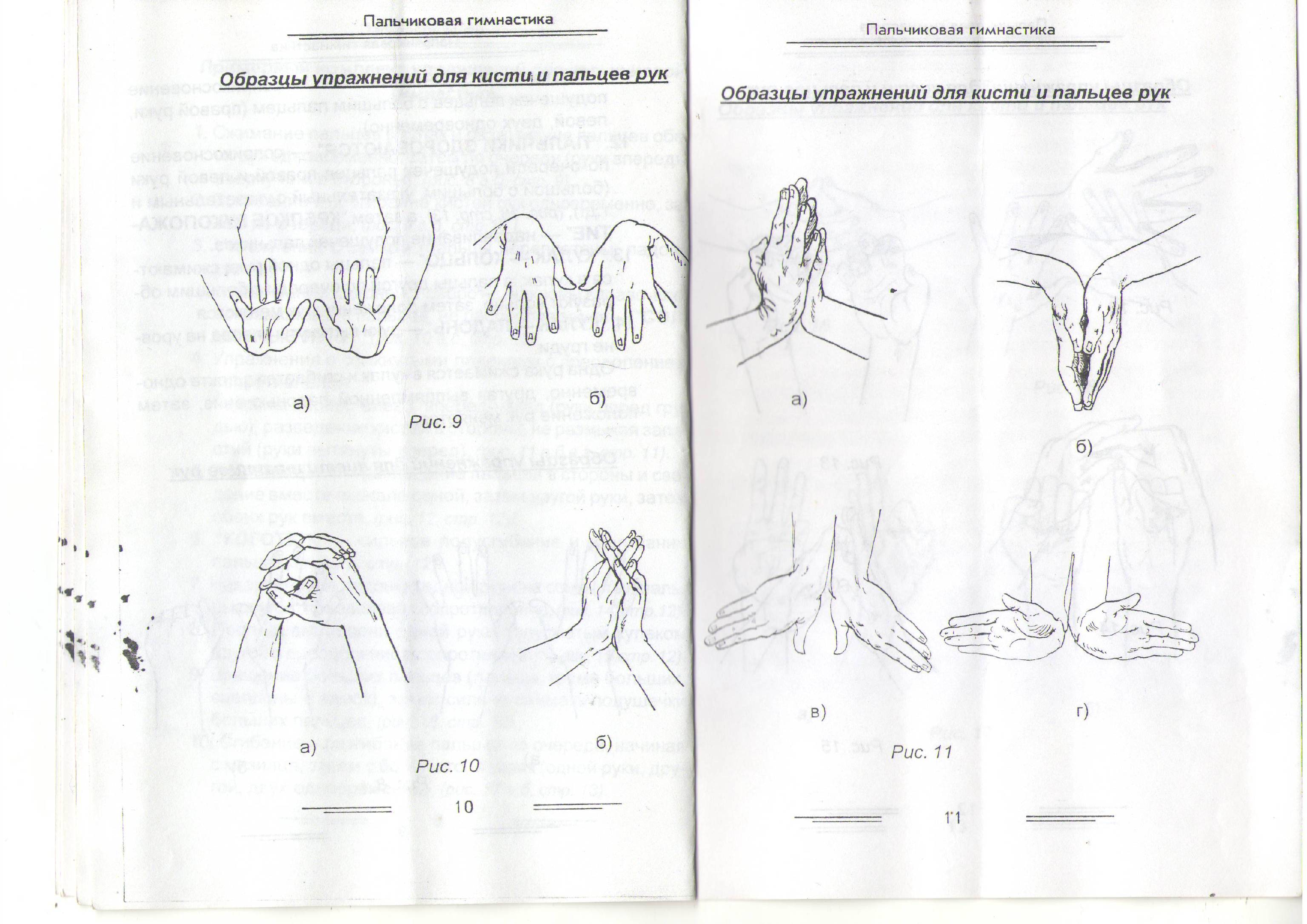 3. Упражнения с замком (пальцы переплетены, ладони сжаты): сдавливание ладоней, повороты, наклоны вправо-влево, разжимание пальцев, не расцепляя замок.4. «Ножницы» - разведение пальцев в стороны и сведение вместе сначала одной, затем другой руки, затем обеих рук вместе.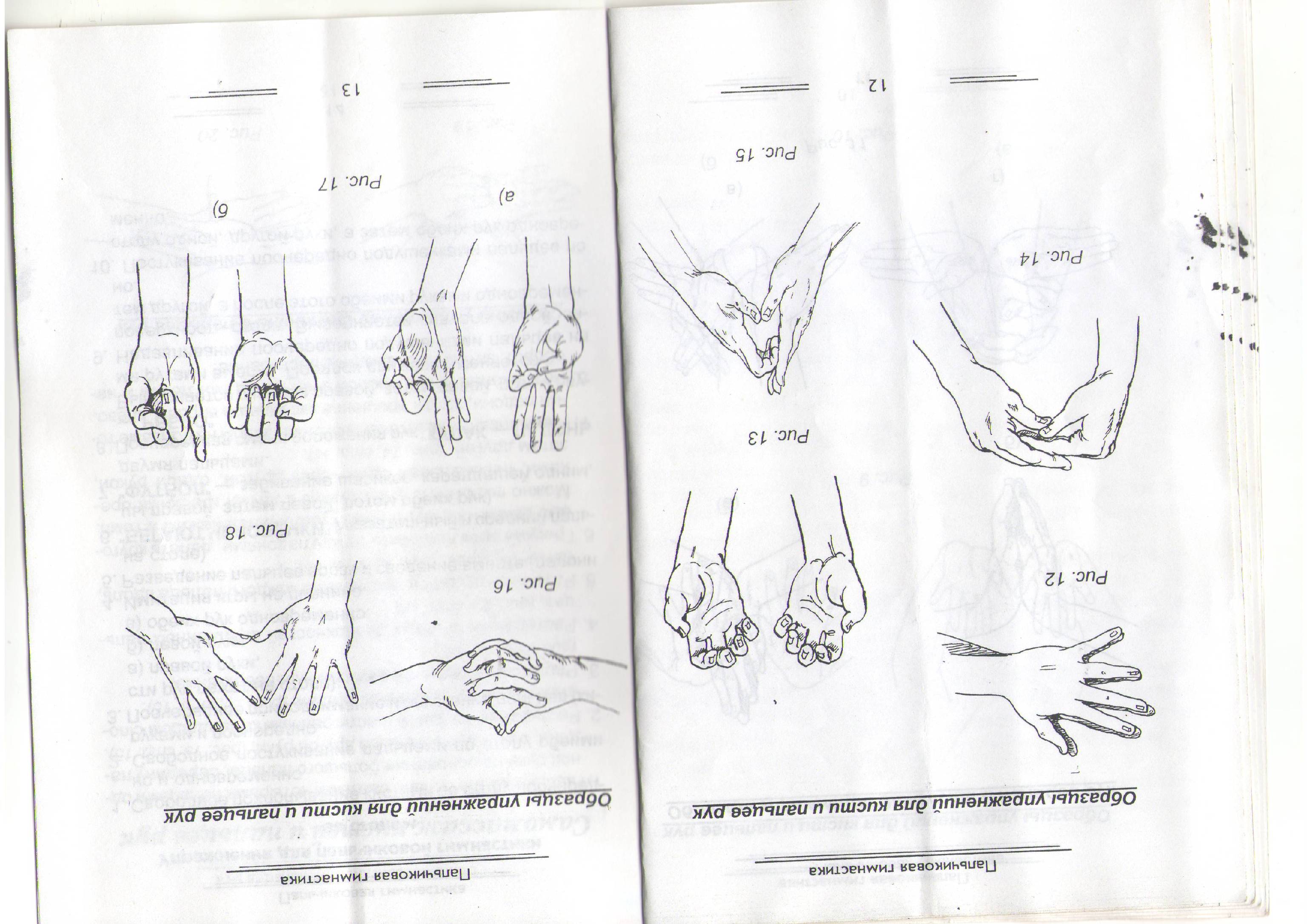 5. «Коготки» - сильное полусгибание и разгибание пальцев.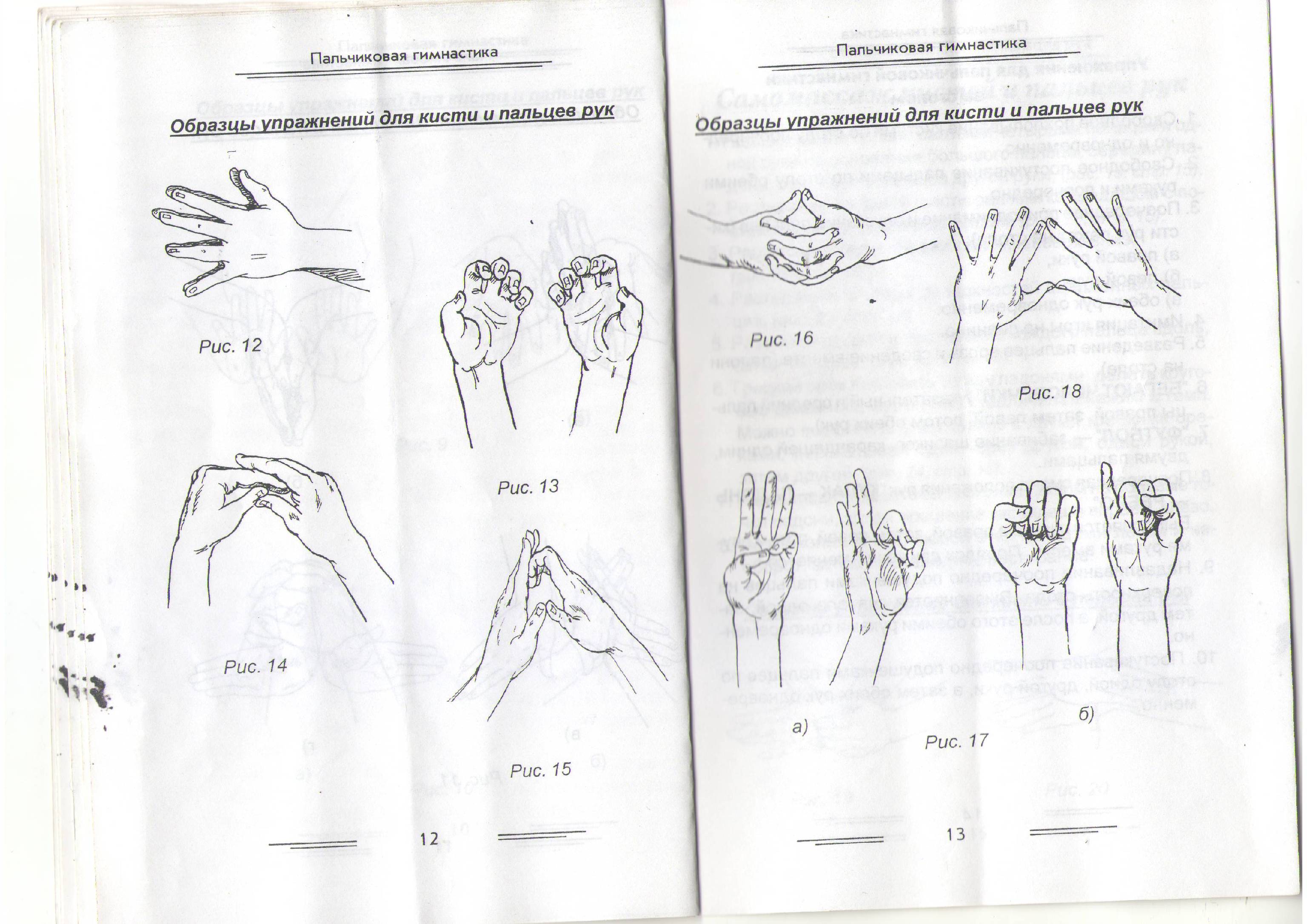 6. Вращение больших пальцев (пальцы, кроме больших, сцеплены в замок), затем сильно сжимать подушечки больших пальцев.7. Сгибание и разгибание пальцев по очереди, начиная с мизинца, затем с большого, в кулак (одной руки, другой, двух одновременно). 8. «Пальчики здороваются» - соприкосновение по очереди подушечек пальцев правой и левой руки (большой с большим и т.д.).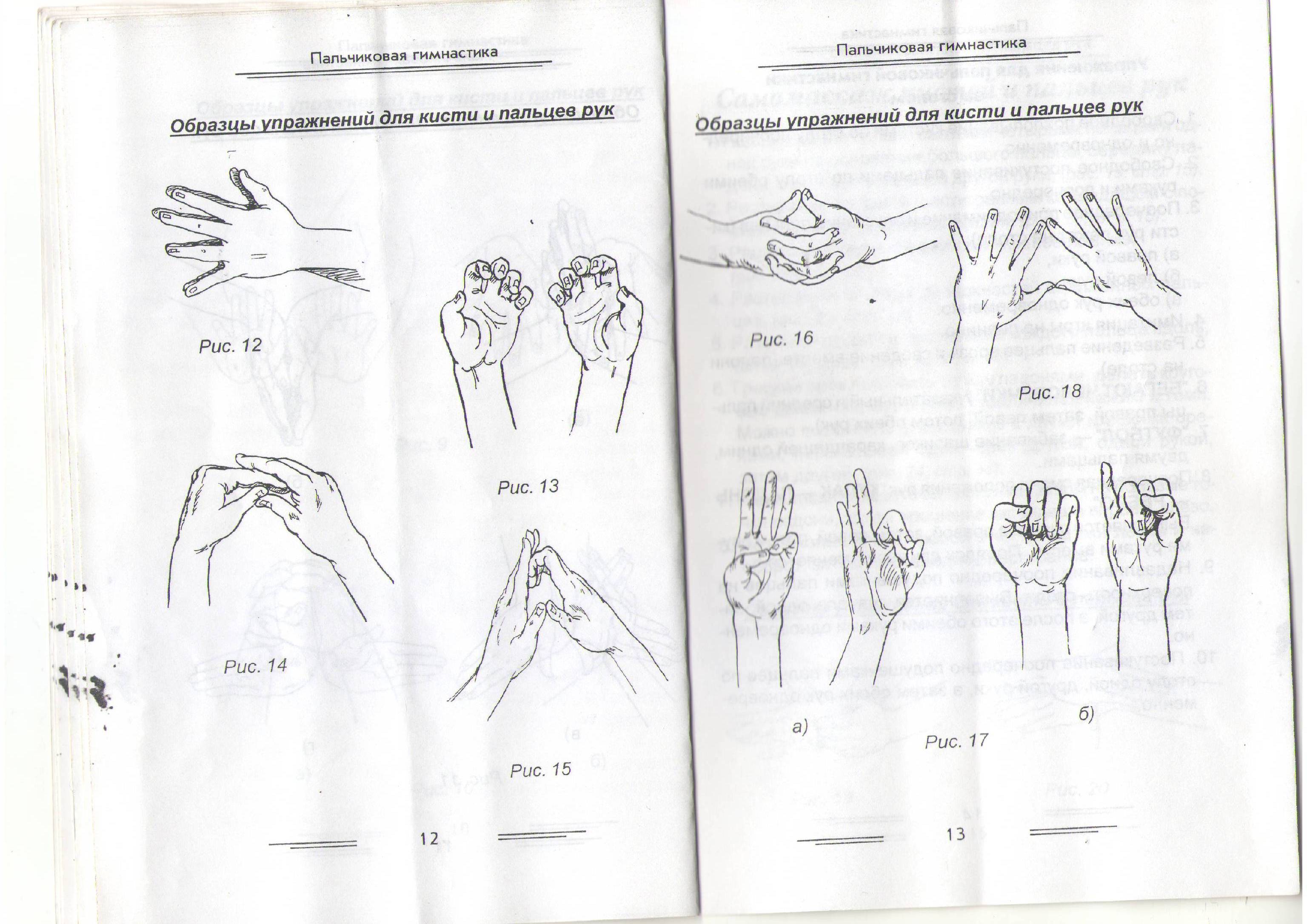 Выполнение фигурок из пальцевУпражнения для пальчиковой гимнастики за столом1. Свободное похлопывание кистями по столу поочередно и одновременно.2. Свободное постукивание пальцами по столу обеими руками и поочередно.3. Поочередное приподнимание и опускание пальцев (кисти рук лежат на столе):а)	правой руки,б)	левой руки,в)	обеих рук одновременно.4. Имитация игры на пианино.5. Разведение пальцев врозь и сведение вместе (ладони на столе).6. «Бегают человечки» (указательный и средний пальцы правой, затем левой, потом обеих рук).7. «Футбол» -  забивание шариков, карандашей одним, двумя пальцами.8. Поочередная смена положения рук «Кулак – ладонь - ребро». Выполняется сначала правой, затем левой, потом двумя руками вместе. Порядок движений меняется.9.	Надавливание поочередно подушечками пальцев на поверхность стола. Выполняется сначала одной, за тем другой, а после этого обеими руками одновременно.10. Постукивание поочередно подушечками пальцев по столу одной, другой руки, а затем обеих рук одновременно.Самомассаж кистей и пальцев рук 1. Надавливание сильно сжатыми четырьмя пальцами одной руки на основание большого пальца, середину ладони, основание пальцев другой руки.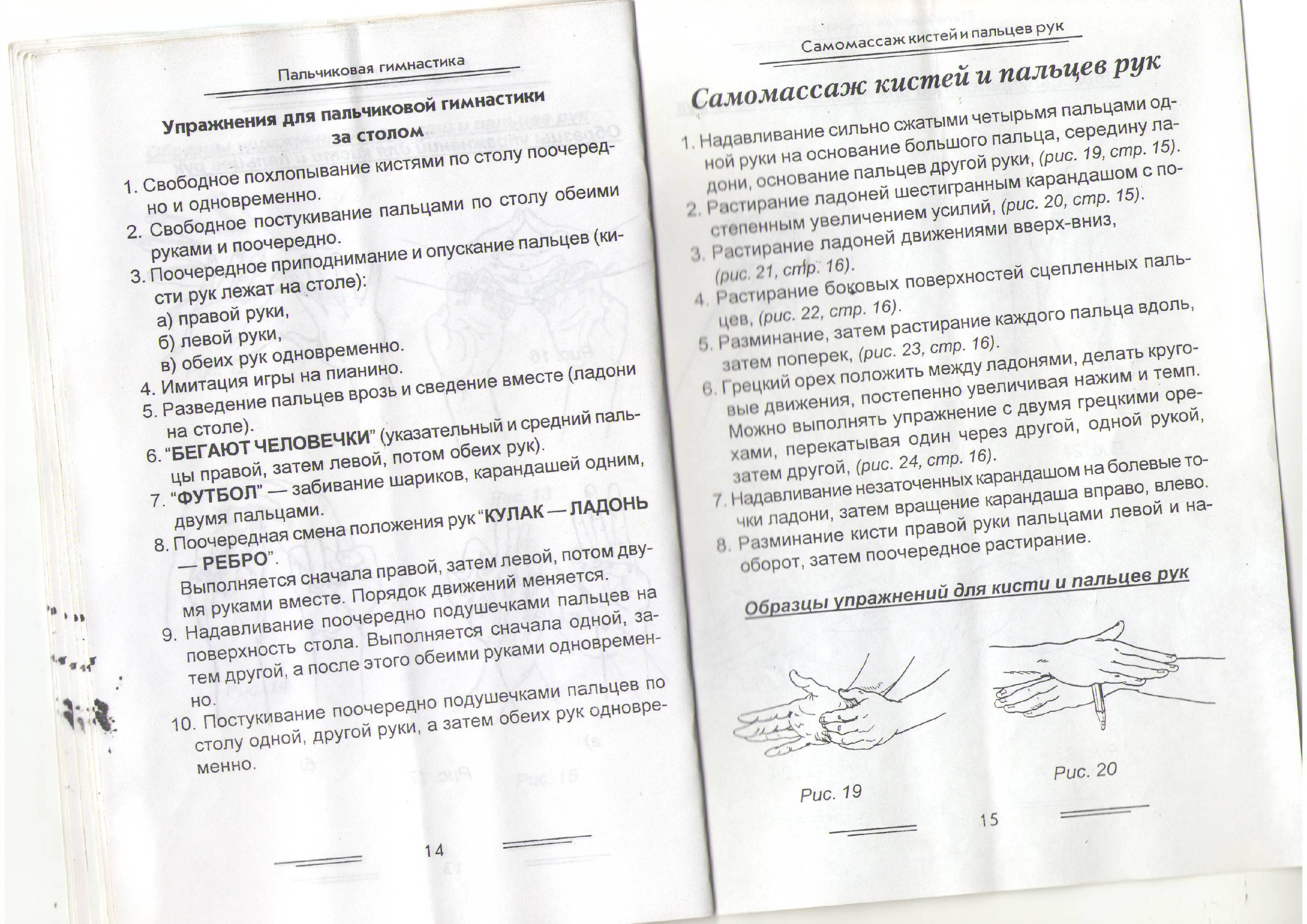 2.  Растирание ладоней шестигранным карандашом с постепенным увеличением усилий.3. Растирание ладоней движениями вверх-вниз.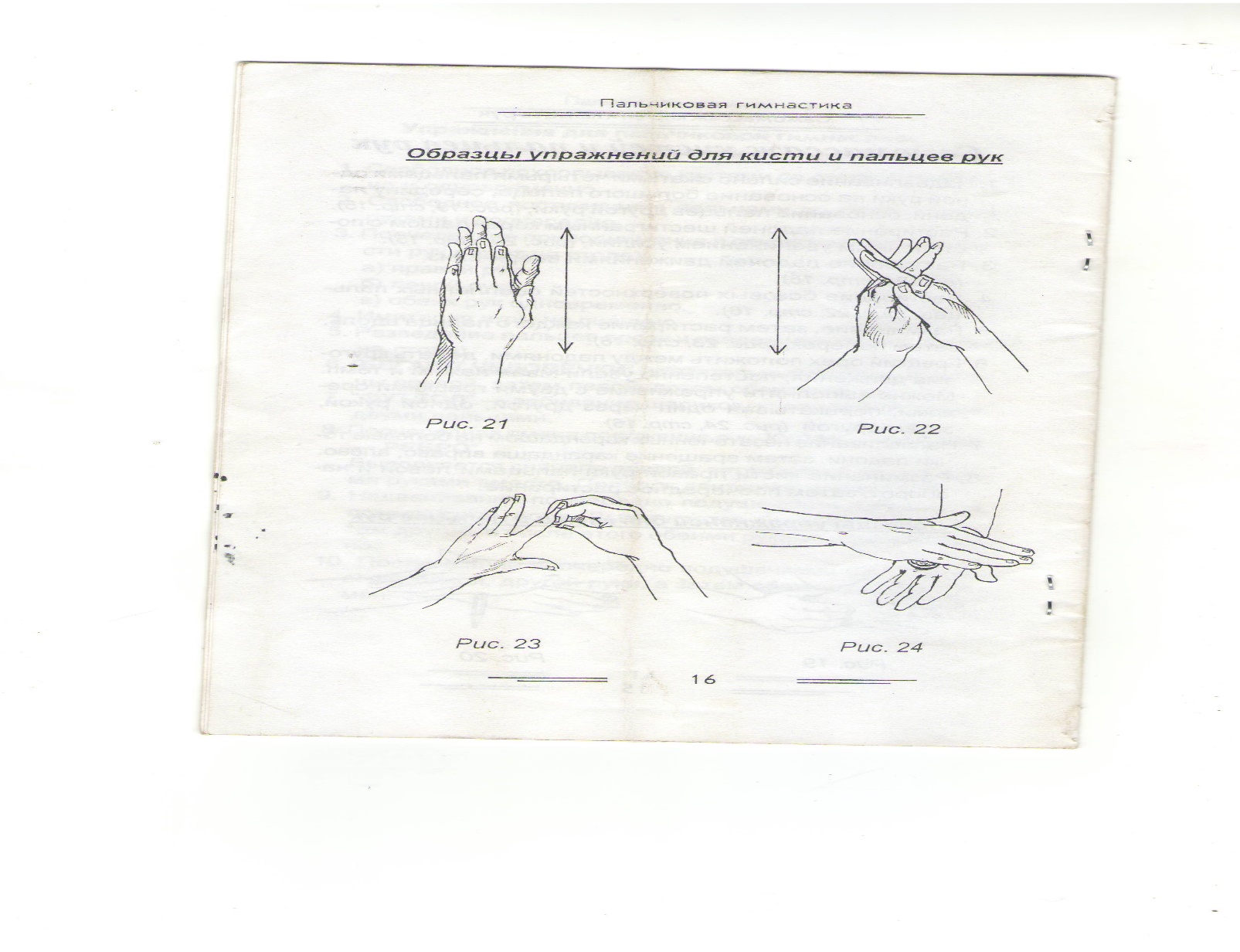 4.  Разминание, затем растирание каждого пальца вдоль, затем поперек.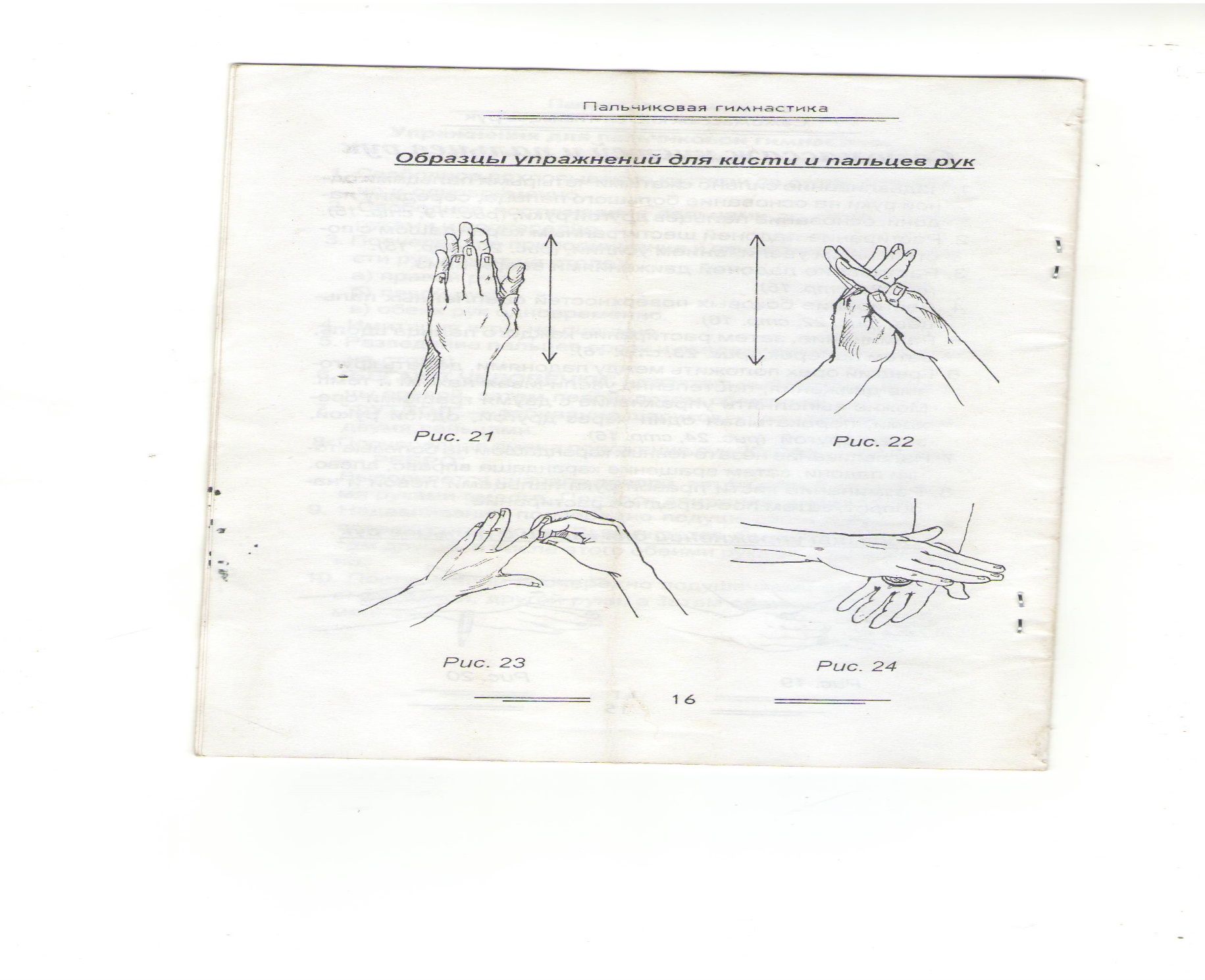 5. Грецкий орех положить между ладонями, делать круговые движения, постепенно увеличивая нажим и темп. Можно выполнять упражнение с двумя грецкими орехами, перекатывая один через другой, одной рукой, затем другой.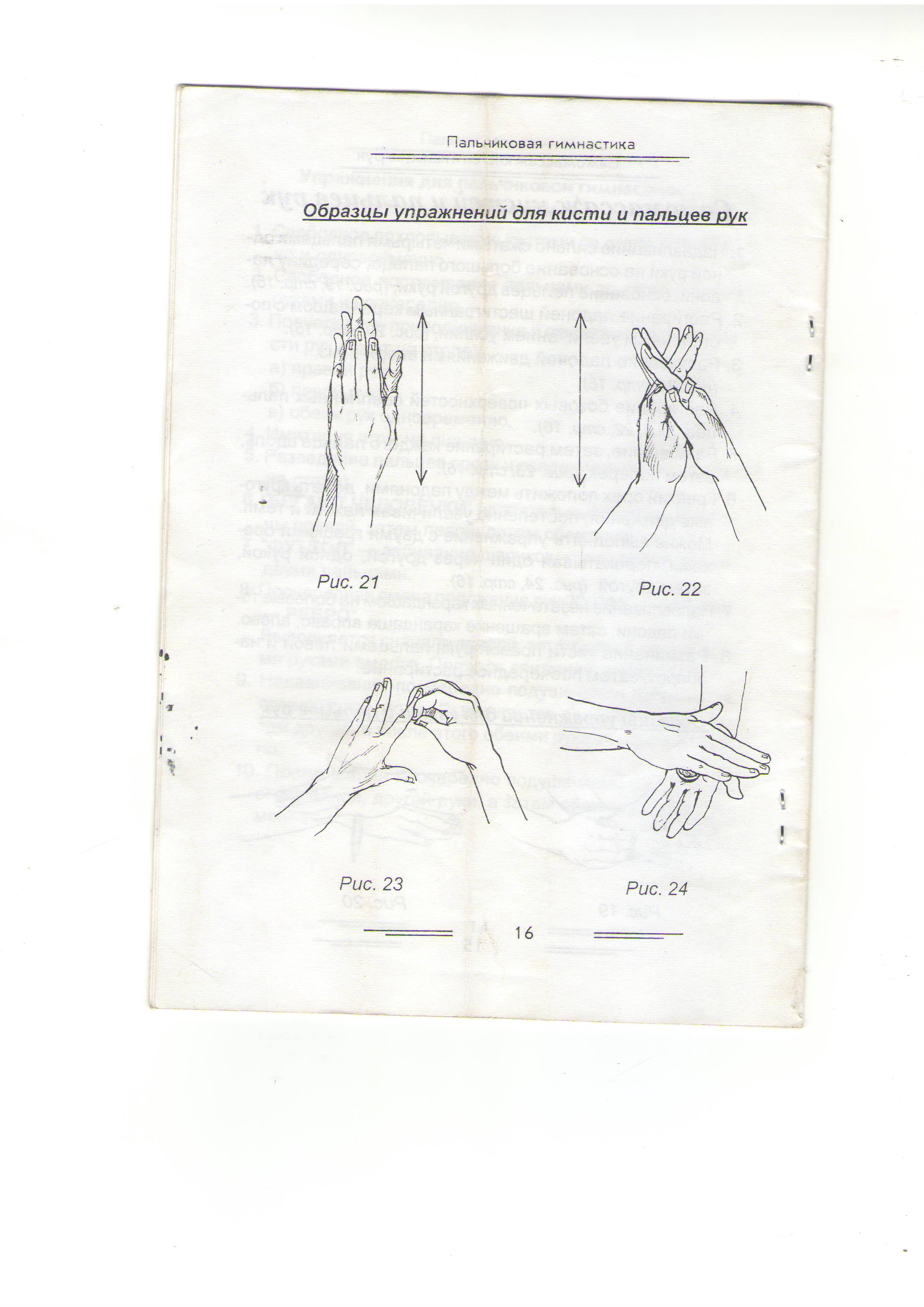 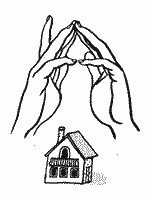 Домик Дом стоит с трубой и крышей,
На балкон гулять я вышел.Ладони направлены под углом, кончики пальцев соприкасаются; средний палец правой руки поднят вверх, кончики мизинцев касаются друг друга, выполняя прямую линию (труба, балкон).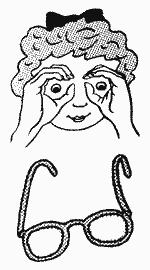 ОчкиБабушка очки надела
И внучонка разглядела.Большой палец правой и левой руки вместе с остальными образуют колечко. Колечки поднести к глазам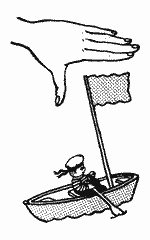 ФлажокЯ в руке - флажок держу
И ребятам им машу.Четыре пальца (указательный, средний, безымянный и мизинец) вместе большой опущен вниз. Тыльная сторона ладони к себе.ФлажокЯ в руке - флажок держу
И ребятам им машу.Четыре пальца (указательный, средний, безымянный и мизинец) вместе большой опущен вниз. Тыльная сторона ладони к себе.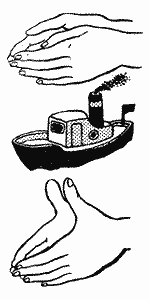 Лодка Лодочка плывет по речке,
Оставляя на воде колечки.Обе ладони поставлены на ребро, большие пальцы прижаты к ладоням (как ковшик).ПароходПароход плывет по речке,
И пыхтит он, словно печкаОбе ладони поставлены на ребро, мизинцы прижаты (как ковшик), а большие пальцы подняты вверх.Лодка Лодочка плывет по речке,
Оставляя на воде колечки.Обе ладони поставлены на ребро, большие пальцы прижаты к ладоням (как ковшик).ПароходПароход плывет по речке,
И пыхтит он, словно печкаОбе ладони поставлены на ребро, мизинцы прижаты (как ковшик), а большие пальцы подняты вверх.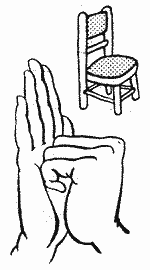 Стул Ножки, спинка и сиденье -
Вот вам стул на удивленье.Левая ладонь вертикально вверх. К ее нижней части приставляется кулачок (большим пальцем к себе).
Если ребенок легко выполняет это упражнение, можно менять положение рук попеременно на счет раз.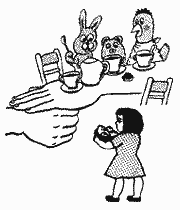 Стол У стола четыре ножки,
Сверху крышка, как ладошка.Левая рука в кулачок. Сверху на кулачок опускается ладошка.
Если ребенок легко выполняет это упражнение, можно менять положение рук: правая в кулачке, левая ладонь сверху кулачка. Можно делать попеременно на счет раз.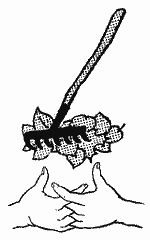 Грабли Листья падают в саду,
Я их граблями смету.Ладони на себя, пальчики переплетены между собой выпрямлены и тоже направлены на себя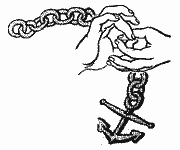 Цепочка Пальчики перебираем
И цепочку получаем.Большой и указательный пальцы левой руки в кольце. Через него попеременно пропускаются колечки из пальчиков правой руки: большой - указательный, большой средний и т. д. Это упражнение можно варьировать, меняя положения пальчиков. В этом упражнении участвуют все пальчики.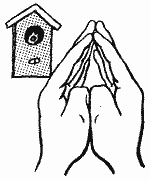 СкворечникСкворец в скворечнике живет
И песню звонкую поет.Ладошки вертикально поставлены друг к другу, мизинцы прижаты (как лодочка), а большие пальцы загнуты вовнутрь.СкворечникСкворец в скворечнике живет
И песню звонкую поет.Ладошки вертикально поставлены друг к другу, мизинцы прижаты (как лодочка), а большие пальцы загнуты вовнутрь.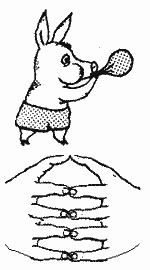 ШарикНадуваем быстро шарик.
Он становится большой.
Вдруг шар лопнул, воздух вышел -
Стал он тонкий и худой.Все пальчики обеих рук в "щепотке" и соприкасаются кончиками. В этом положении дуем на них, при этом пальчики принимают форму шара. Воздух "выходит", и пальчики принимают исходное положение.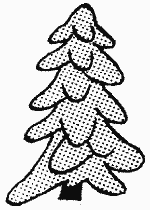 ЕлкаЕлка быстро получается,
Если пальчики сцепляются.
Локотки ты подними,
Пальчики ты разведи.Ладони от себя, пальчики пропускаются между собой (ладони под углом друг к другу). Пальчики выставляются вперед. Локотки к корпусу не прижимаются.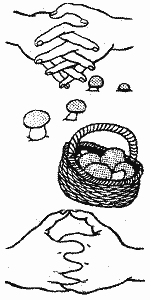 КорзинкаВ лес корзинку я беру
И грибы в нее кладу.Ладони на себя, пальчики переплетаются и локотки разводятся в стороны. Ладони как бы разъезжаются, и между пальцами образуются зазоры. Большие пальчики образуют ручку.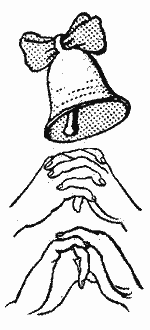 КолокольчикКолокольчик все звенит,
Язычком он шевелит.Тыльные стороны рук обращены вверх, пальцы обеих рук скрещены, Средний палец правой руки опущен вниз, и ребенок им свободно вращает.  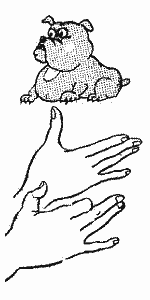 СобакаУ собачки острый носик,
Есть и шейка, есть и хвостик.Правая ладонь на ребро, на себя. Большой палец вверх. Указательный, средний и безымянный - вместе. Мизинец попеременно опускается и поднимается.СобакаУ собачки острый носик,
Есть и шейка, есть и хвостик.Правая ладонь на ребро, на себя. Большой палец вверх. Указательный, средний и безымянный - вместе. Мизинец попеременно опускается и поднимается.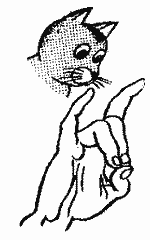 КошкаА у кошки ушки
Ушки на макушке,
Чтобы лучше слышать
Мышь в ее норушке.Средний и безымянный пальцы упираются в большой. Указательный и мизинец подняты вверх.КошкаА у кошки ушки
Ушки на макушке,
Чтобы лучше слышать
Мышь в ее норушке.Средний и безымянный пальцы упираются в большой. Указательный и мизинец подняты вверх.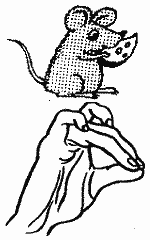 МышкаСеренький комок сидит
И бумажкой все шуршит.Средний и безымянный пальцы упираются в большой. Указательный и мизинец согнуты в дуги и прижаты к среднему и безымянному пальцам.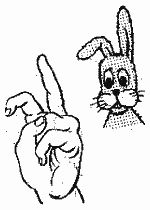 Зайка и ушкиУшки длинные у зайки,
Из кустов они торчат.
Он и прыгает и скачет,
Веселит своих зайчат.Пальчики в кулачок. Выставить вверх указательный пальцы. Ими шевелить в стороны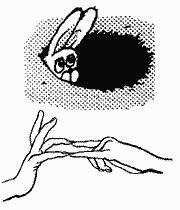 Зайчик в норкеУ елки на пригорке
Спрятался зайчишка в норке.Левая ладонь почти горизонтальная, правая тоже. Указательный и мизинец правой руки упираются в указательный и мизинец левой. Средний и безымянный пальцы правой руки подняты и разведены в стороны (ушки). Большой палец прижат.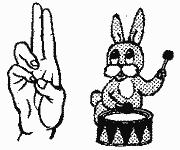 Зайка и барабанЗайка взял свой барабан
И ударил трам - трам - трам.Пальчики в кулачок. Указательный и средний пальцы вверх, они прижаты. Безымянным и мизинцем стучит по большому пальцу.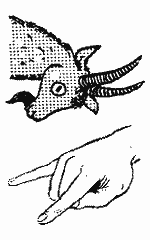 КозаУ козы торчат рога,
Может забодать она.Внутренняя сторона ладони опущена вниз. Указательный и мизинец выставлены вперед. Средний и безымянный прижаты к ладони и обхвачены большим.КозаУ козы торчат рога,
Может забодать она.Внутренняя сторона ладони опущена вниз. Указательный и мизинец выставлены вперед. Средний и безымянный прижаты к ладони и обхвачены большим.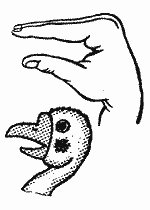 ГусьГусь стоит и все гогочет,
Ущипнуть тебя он хочет.Предплечье вертикально. Ладонь под прямым углом. Указательный палец опирается на большой. Все пальцы прижаты друг к другу.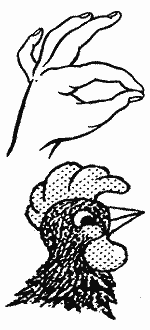 ПетушокПетушок стоит весь яркий,
Гребешок он чистит лапкой.Ладонь вверх указательный палец опирается на большой. Остальные пальцы растопырены в стороны и подняты вверх.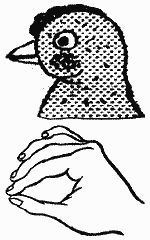 КурочкаКурочка прыг на крыльцо:
Я снесла тебе яйцо.Ладонь располагается горизонтально. Большой и указательный пальцы образуют глаз. Следующие пальцы накладываются друг на друга в полусогнутом положении.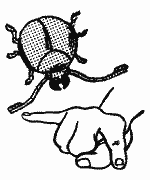 Жук Жук летит, жужжит, жужжит
И усами шевелит.Пальчики в кулачок. Указательный и мизинец разведены в стороны, ребенок шевелит ими.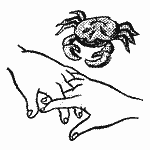 КрабКраб ползет по дну,
Выставив свою клешню.Ладони вниз, пальцы перекрещены и опущены вниз. Большие пальцы к себе. Передвигаем на пальчиках ладони сначала в одну сторону, затем в другую.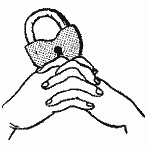 ЗамокПальцы сплетем и замок мы получим.
Повторим еще, и получится лучше.Ладошки прижаты друг к другу. Пальцы переплетены. Перебираем ими.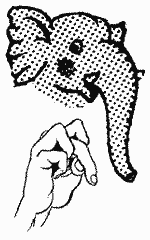 СлонВ зоопарке стоит слон.
Уши, хобот, серый он.
Головой своей кивает,
Будто в гости приглашает.Ладонь на себя. Средний палец впущен. С одной стороны он зажат мизинцем и безымянным, а с другой - указательным и большим. Шевелить средним пальцем. Качаем всей кистью.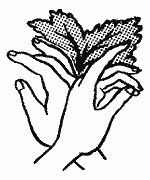 ДеревоУ дерева ствол, на стволе много веток,
А листья на ветках зеленого цвета.Прижать руки тыльной стороной друг к другу. Пальцы растопырены и подняты вверх. Шевелить кистями и пальцами.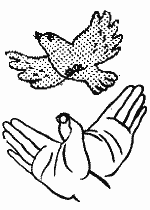 ПтичкаПальчики - головка,
Крылышки - ладошка.Ладони повернуты к себе, большие пальцы выпрямлены от себя и переплетены (как бы цепляются друг за дружку), большие пальцы - головка, остальные сомкнутые пальцы - крылья. Помахать ими.